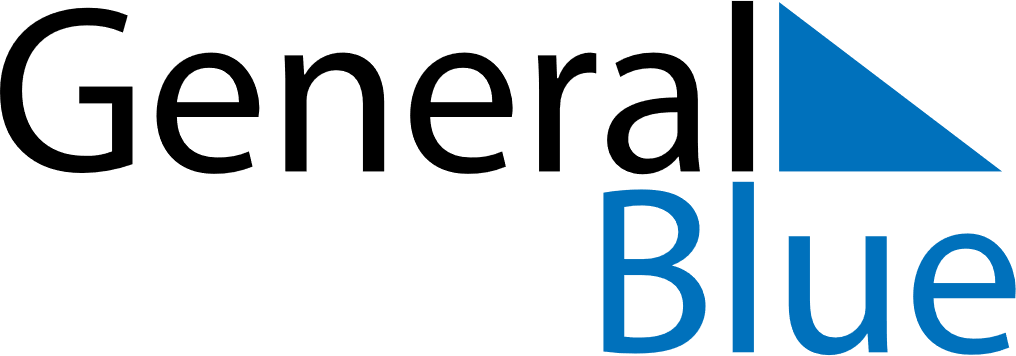 February 2021February 2021February 2021BangladeshBangladeshSundayMondayTuesdayWednesdayThursdayFridaySaturday123456789101112131415161718192021222324252627Language Martyrs’ Day28